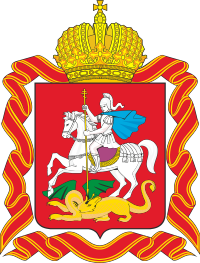 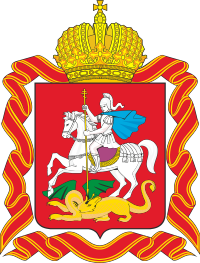 БИЗНЕС-ШКОЛА МОСКОВСКОЙ ОБЛАСТИВведениеРазвитие малого и среднего бизнеса на территории Московской области 
является одним из важнейших приоритетов для экономики Московской области. В настоящее время ввиду нестабильности на рынке труда, невозможности получить хорошее предложение по трудоустройству увеличивается интерес молодежи к предпринимательской деятельности. Ежегодные опросы и социологические исследования показывают, что процент молодежи, желающей заниматься развитием собственного бизнеса, в несколько раз превышает долю тех, кто уже создал свое дело.Выявлены три основных проблемы, мешающие открытию собственного дела молодыми людьми:отсутствие финансов;недостаток опыта;недостаточное образование.В целях решения указанных проблем, а также помогая выходу на рынок новых субъектов малого и среднего предпринимательства Правительство Московской области совместно с АО «Деловая среда» создает образовательную платформу, направленную на выявление лидерских качеств и на развитие предпринимательских навыков. Развитие системы бизнес-образования позволит вовлечь граждан 
в предпринимательскую деятельность, создать дополнительные конкурентные преимущества у организаций различных секторов экономики, а также повысит число вновь созданных рабочих мест на территории Московской области молодыми людьми.Концепция создания Бизнес-школы Московской областиЦелью создания Бизнес-школы Московской области является вовлечение в предпринимательскую деятельность максимального числа граждан с активной жизненной позицией, содействие развитию бизнеса субъектов малого и среднего предпринимательства через предоставление
необходимого и достаточного объема образования, а также через развитие практических навыков и компетенций.Миссия Бизнес-школы Московской области заключается в увеличении количества субъектов малого и среднего предпринимательства на территории Московской области, созданных молодыми людьми.Бизнес-школа Московской области ставит перед собой следующие задачи: организовать современную образовательную площадку, объединяющую представителей бизнеса, государственных
и муниципальных структур;создать образовательные программы, направленные
на приобретение навыков ведения предпринимательской деятельности и создания собственного бизнеса;обучить  граждан базовым предпринимательским знаниям и навыкам, необходимым для реализации бизнес-идеи;обеспечить начинающих предпринимателей площадками
для коммуникации между собой и взаимодействия с государством;повысить уровень информированности о деятельности представителей бизнеса и власти за счет выстраивания диалога через открытое неформальное общение; привлечь представителей структур поддержки малого и среднего предпринимательства Московской области к деятельности Бизнес – школы Московской области и создать условия для их взаимодействия
с членами Бизнес-школы Московской области (Центральные исполнительные органы государственной власти, имеющие отношение к поддержке и развитию субъектов малого и среднего предпринимательства, Администрации муниципальных образований Московской области, организации инфраструктуры поддержки субъектов малого и среднего предпринимательства, общественные организации, Ассоциация молодежного предпринимательства);создать механизмы, позволяющие преодолевать высокие издержки выхода на рынок;создать предпринимательское сообщество активных предпринимателей Московской области.Ключевыми компетенциями Бизнес-школы Московской области являются:ориентация на результат: создание эффективного бизнеса;профессиональные эксперты;методическая и информационная база;оценка бизнес-идеи;менторское сопровождение;PR-поддержка.Результатом обучения в Бизнес-школе Московской области является получение необходимых практических и профессиональных знаний
и компетенций в области предпринимательской деятельности с целью:личностного роста; мотивации к созданию бизнеса;реализации бизнес-идеи или усовершенствования деятельности
уже существующих организаций;регистрации собственного бизнеса;достижения положительной динамики экономических показателей деятельности организации (объема продаж товаров и услуг, выручки, заработной платы).Целевая аудитория Бизнес-школы Московской областиГраждане с активной жизненной позицией, начинающие и состоявшиеся предприниматели, представители государственных и муниципальных структур, а также представители предприятий госсектора, проживающие
на территории Московской области.Возрастной ценз: преимущественно до 35 лет.Формирование базы участников Бизнес-школы 
Московской областиФормирование базы участников происходит по представленным данным анкет желающих пройти обучение в Бизнес-школе Московской области (Приложение № 1 к данной Концепции). Локации Бизнес-школы Московской областиБизнес-школа Московской области имеет центральные площадки,
а также местные представительства на территории муниципальных образований Московской области.Центральные локации Бизнес-школы Московской области будут располагаться на территории Дома Правительства Московской области
и Международной школы управления Сколково.В целях предоставления образовательного курса всем гражданам, проживающим на территории Московской области и изъявившим желание принять участие в данном проекте, планируется организовать местные площадки Бизнес-школы Московской области на территории муниципальных образований, где выявлено наибольшее количество участников Бизнес-школы Московской области.Местные площадки Бизнес-школы Московской области будут располагаться на базе муниципальных коворкинг-центров, реализованных при поддержке Министерства инвестиций и инноваций Московской области, при условии их наличия на территории муниципальных образований Московской области, либо в Администрациях муниципальных образований, либо предложены альтернативные варианты. В случае отсутствия местной площадки Бизнес-школы Московской области на территории муниципального образования, участнику предоставляется возможность самостоятельно выбрать наиболее удобную для посещения площадку в другом муниципальном образование.Кураторы и менторы Бизнес-школы Московской областиСо стороны муниципальных образований Московской области определяется куратор, представитель Администрации муниципального образования, ответственный за оповещение целевой аудитории Бизнес-школы Московской области (размещение общей информации
о Бизнес-школе Московской области, а также формы анкеты на Интернет-ресурсах муниципального образования) и представление в Министерство инвестиций и инноваций Московской области списка кандидатов
для включения в состав участников Бизнес-школы Московской области.Список кандидатов от муниципального образования направляется
на электронный адрес (согласно приложенной форме): biznes-trening.mo@mail.ru.На территории муниципального образования, где определены местные площадки Бизнес-школы Московской области, куратор назначает
и в дальнейшем контролирует работу менторов.Раз в неделю проходит встреча участников с ментором, закрепленным за каждой командой. Задачей ментора является оказание помощи участникам в развитие бизнес-идеи, сопровождение командного проекта, контроль
выполнения участниками домашних заданий, полученных от отраслевых экспертов.Ментор готовит список вопросов, интересующий участников,
и к следующей встрече приглашает необходимых спикеров для освещения данных вопросов (представителей областных и муниципальных органов власти, представителей организаций и структур, имеющих отношение
к поддержке и развитию субъектов малого и среднего предпринимательства).В состав менторов Бизнес-школы Московской области войдут представители муниципальных Администраций Московской области, общественных организаций, организаций инфраструктуры поддержки субъектов малого и среднего предпринимательства, успешные предприниматели Московской области.Экспертный состав Бизнес-школы Московской областиОрганизацию и проведение образовательных мероприятий Бизнес-школы Московской области осуществляет команда ведущих российских экспертов под руководством представителей АО «Деловая среда».В состав экспертов войдут руководители органов исполнительной власти, представители государственных корпораций, промышленных
и производственных компаний, специалисты в области инвестиций, государственного и муниципального управления, а также эксперты-практики, обладающие конкретными реализованными кейсами.Организация процесса привлечения целевой аудитории Бизнес-школы Московской областиНачало реализации пилотного проекта по обучению в Бизнес-школе Московской области: 18 ноября 2016 года.Продолжительность обучения в Бизнес-школе Московской области: 
5 недель.Дальнейшая деятельность Бизнес-школы Московской области будет осуществляться на постоянной основе с периодичностью проведения
в зависимости от формирующейся потребности.Минимальное количество участников для запуска Бизнес-школы Московской области составляет 600 человек, проживающих на территории Московской области.В целях привлечения целевой аудитории Бизнес-школы Московской области, назначения кураторов и менторов за информационной поддержкой будут направлены обращения в следующие структуры и организации:Администрации муниципальных образований Московской области;Торгово – промышленная палата Московской области;Общероссийская общественная организация малого и среднего предпринимательства «ОПОРА РОССИИ»;Общероссийская общественная организация «Деловая Россия»;Региональное объединение работодателей «Московский областной союз промышленников и предпринимателей»;Общественная палата Московской области;Федеральное агентство по делам молодежи;Главное управление социальных коммуникаций Московской области;Общество с ограниченной ответственностью «База предпринимательства» (Сообщество предпринимателей «Бизнес молодость»);Фонд региональных социальных программ «Наше будущее»;Молодежное общественное движение экологов Подмосковья «Местные»;Региональная общественная организация Московской области «За Единое Подмосковье»;Государственное бюджетное учреждение Московский областной «Фонд развития малого и среднего предпринимательства»;Некоммерческая организация «Московский областной гарантийный фонд содействия кредитованию субъектов малого
и среднего предпринимательства»;Некоммерческая организация «Московский областной фонд развития микрофинансирования субъектов малого и среднего предпринимательства»;Некоммерческая организация «Фонд поддержки внешнеэкономической деятельности Московской области»;Аппарат Уполномоченного по защите прав предпринимателей 
в Московской области;Центры развития бизнеса от Сбербанка.Условия и возможности для участников Бизнес-школы Московской области.Бесплатное образование в пилотном проекте Бизнес-школы Московской области.Консультация экспертов.Предоставление рабочих мест в обозначенных коворкинг-центрах для организации работы всей команды.Доступ к информационным ресурсам, предоставляемые экспертами.Менторское сопровождение.Расширение сети контактов.Возможность PR-продвижения лучших проектов.Система образования в Бизнес-школе Московской области.Образовательный процесс в Бизнес-школе Московской области состоит из пяти недельных учебных модулей.Программа Бизнес-школы Московской области объединяет в себе современный и практический опыт ведущих российских экспертов, направлена на приобретение знаний и навыков, которые позволят выработать системный подход к организации и управлению бизнес-процессами,  а также на формирование проектных команд, ответственных за разработку 
и реализацию реальных бизнес-проектов.В процессе обучения планируются занятия с погружением
в предпринимательскую деятельность, а по итогам программы для проектных команд, защитивших бизнес-проект, предоставляется возможность использования льготных условий для запуска собственного бизнеса.Обучение в Бизнес-школе Московской области осуществляется
на центральных и местных площадках.Обучение на центральных площадках Бизнес-школы Московской области (Дом Правительства Московской области, Международная школа управления Сколково).Возможность проходить обучение на центральных площадках Бизнес-школа Московской области получат первые 50 участников, изъявившие желание.Обучение осуществляется следующим образом.Еженедельная магистральная (основная) встреча участников Бизнес-школы Московской области с отраслевыми экспертами на территории центральных площадок Бизнес-школы Московской области.В ходе встречи эксперт выстраивает работу, направляя ее на усвоение материала слушателями и на контроль их индивидуальной подготовки.Большое место в учебном процессе отводится  самостоятельной работе обучающихся, в ходе которой они изучают специальную литературу, а также выполняют задания применительно к собственному проекту.Завершается встреча домашним заданием от эксперта. Количество: 1 встреча в неделю. Общее количество: 5 встреч.Промежуточная встреча с ментором.Данная встреча проходит раз в неделю между магистральными встречами на местной площадке Одинцовского муниципального района.За каждой командой закрепляется ментор, назначенный куратором
от муниципального образования Московской области, сопровождающий проект, который помогает развитию бизнес-идеи, контролирует выполнение домашних заданий, полученных от отраслевых экспертов.Количество: 1 встреча в неделю. Общее количество: 5 встреч.Обучение на местных площадках Бизнес-школы Московской области (коворкинг-центры, созданные муниципальными образованиями, Администрация муниципального образования).Обучение осуществляется на местных площадках муниципальных образований Московской области следующим образом.Трансляция магистральной встречи с центральной площадки Бизнес-школы Московской области происходит в прямом эфире посредством проведения видеоконференцсвязи на местные площадки Бизнес-школы Московской области.Количество: 1 встреча в неделю. Общее количество: 5 встреч.Промежуточная встреча с ментором.Количество: 1 встреча в неделю. Общее количество: 5 встреч.Завершение обучения в программе  Бизнес-школе 
Московской областиВсем участникам Бизнес-школы Московской области предоставляется членство в клубе предпринимателей Бизнес-школы Московской области.По итогам программы (конец декабря 2016 года) каждой команде необходимо представить и защитить предпринимательский проект.Экспертный состав отберет лучшие проекты, которые будут отмечены Заместителем Председателя Правительства Московской области – министром инвестиций и инноваций Московской области.Команды-победители получат поддержку на развитие бизнес-проекта, за счет получения кредита в некоммерческой организации «Московский областной фонд развития микрофинансирования субъектов малого и среднего предпринимательства» на льготных условиях (предоставление займа без имущественного обеспечения по ставке процента Центрального банка Российской Федерации с возможностью индивидуального графика оплаты).Дополнительным поощрением лучших команд является предоставление возможности:- получения рекомендательного письма для участия в  получение денежного финансирования проекта от фонда «Наше будущее»;- привлечения финансирования для участия в выставочных мероприятиях Некоммерческой организации «Фонд поддержки внешнеэкономической деятельности Московской области»;- прохождения практики в Правительстве Московской области 
(для студентов);- возможность посещения мероприятий партнеров Бизнес-школы Московской области;- PR-продвижения проекта;Приложение № 1к концепции «Бизнес-школа Московской области»Анкета участника Бизнес-Школы Московской областиУкажите на какой площадке Вам будет удобнее обучаться:1) Обучение на центральных площадках Бизнес-школы Московской области (Дом Правительства Московской области, расположенный в Красногорске, Международная школа управления Сколково, расположенная в Одинцово)2) Обучение на местных площадках Бизнес-школы Московской области (коворкинг-центры, созданные муниципальными образованиями, Администрация муниципального образования). Площадки расположены на территории Вашего муниципального образования либо соседнего. Вы можете выбрать наиболее подходящую для Вас площадку для обучения.Внимание! Возможность пройти обучение на центральных площадках Бизнес-школы Московской области получат первые 50 участников, изъявившие желание.ФИО УчастникаНаименование муниципального районаДата рожденияКонтактный телефонЭлектронная почтаАдрес проживанияВысшее образование (наименование университета)Год окончанияРод занятийКак вы 
о нас узнали?ID ВКонтакте